1) voll /2) weitgehend /3) ansatzweise /4) nichtDurchführung:MATERIAL: Lehrbücher, Internet, Website Prof. Holzheu (http://holzheu-schule.jimdo.com),ERKLÄRUNG: Ich habe den Arbeitsauftrag verstanden.	 NAME:	 ________________________________FEEDBACK:						 UNTERSCHRIFT: _____________________Bilanzanalyse eines börsennotierenden Unternehmens Analysieren Sie den Jahresabschluss der Rosenbauer AG 2015.Gehen Sie bei Ihrer Analyse auf min. 6 aus Ihrer Sicht für das Unternehmen wichtigen Positionen aus Bilanz und GuV ein, und ziehen Sie entsprechende Schlüsse. Geben sie an, ob das Unternehmen anlage- oder umlaufintensiv ist.Berechnen und interpretieren Sie den Cash Flow (Praktiker Methode).Berechnen Sie die Kennzahlen für den Quicktest (2 Dezimalen) und interpretieren Sie die Ergebnisse in Stichworten.Berechnen und interpretieren Sie die EBIT-Marge.Beschreiben und berechnen Sie das EBIT-DA.Untersuchen Sie im Jahresvergleich Ergebnis und Entwicklung der Liquidität. Berechnen und interpretieren Sie dazu das Working Capital und die Liquidität 2. Grades. Berechnen und interpretieren Sie die Anlagendeckung 2. Grades (goldene Finanzierungsregel) Welche Handlungsmöglichkeiten hat die Unternehmensleitung? Wodurch könnte die Aussagekraft dieser Kennzahl verzerrt werden?Geben Sie einen Überblick über die Finanzierungsformen, welche in diesem Unternehmen zum Einsatz kommen.Recherchieren den Aktienkurs zum letzten Stichtag die beschreiben Sie, wie das KGV (Kurs-Gewinn-Verhältnis) berechnet wird, ermitteln und interpretieren Sie dieses. Skizzieren Sie die Aktienkursentwicklung der letzten 5 Jahre.Recherchieren Sie ob es Anleihen von diesem Unternehmen gibt und skizzieren Sie die Entwicklung des Kurses der Anleihe des letzten Jahres.Recherchieren Sie, ob es für dieses Unternehmen ein offizielles Rating gibt und vergleichen Sie dieses mit den Ergebnissen Ihres Quicktestes.Beschreiben Sie, was man unter Marktkapitalisierung versteht und recherchieren sie diese.Der vorliegende Jahresabschluss ist auf Basis der IFRS erstellt worden. Erklären Sie 4 wesentliche Unterschiede zwischen einer Bilanzierung nach IFRS und einer Bilanzierung nach UGB.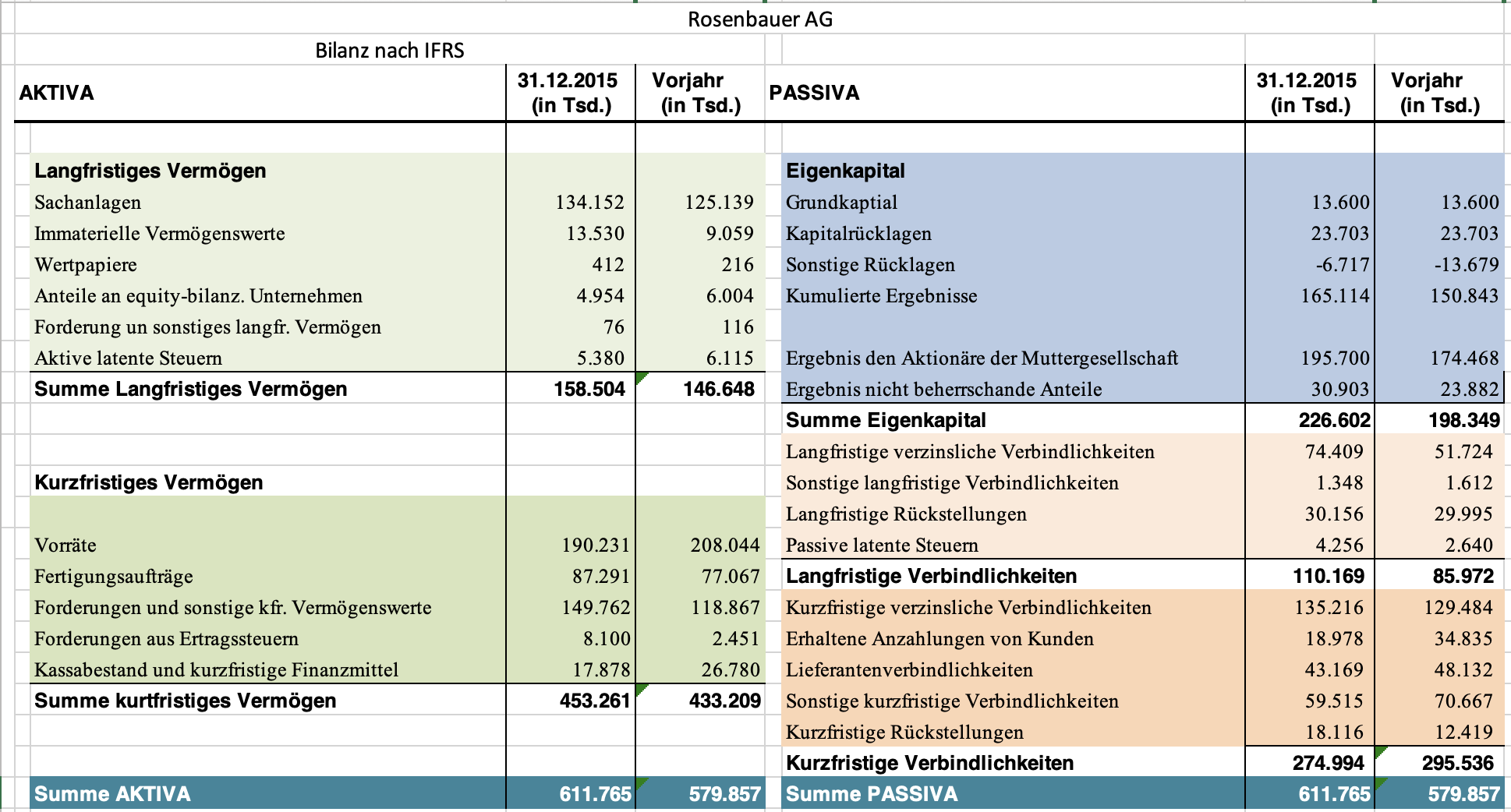 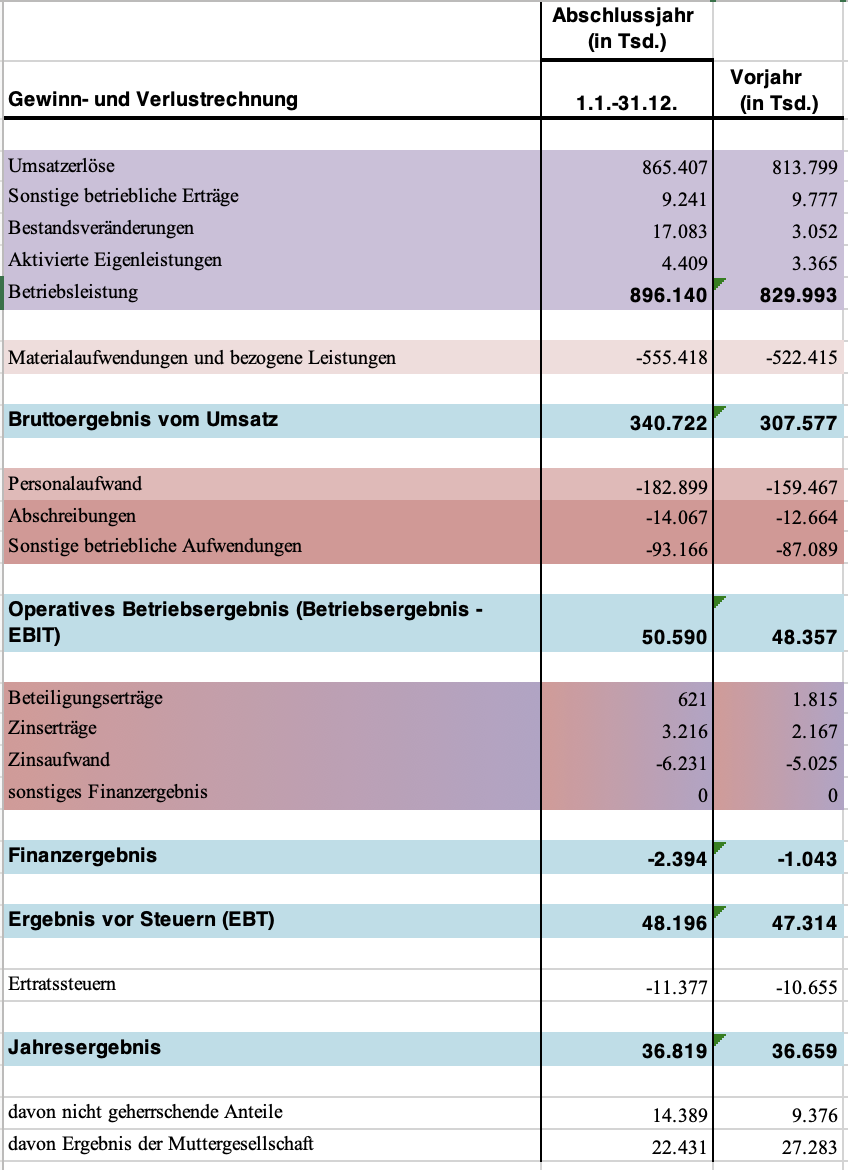 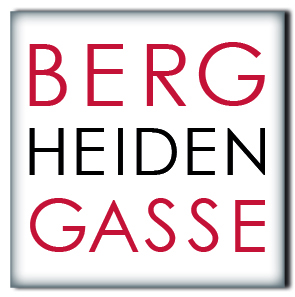 Offenes Lernen:
ArbeitsauftragOffenes Lernen:
ArbeitsauftragOffenes Lernen:
Arbeitsauftrag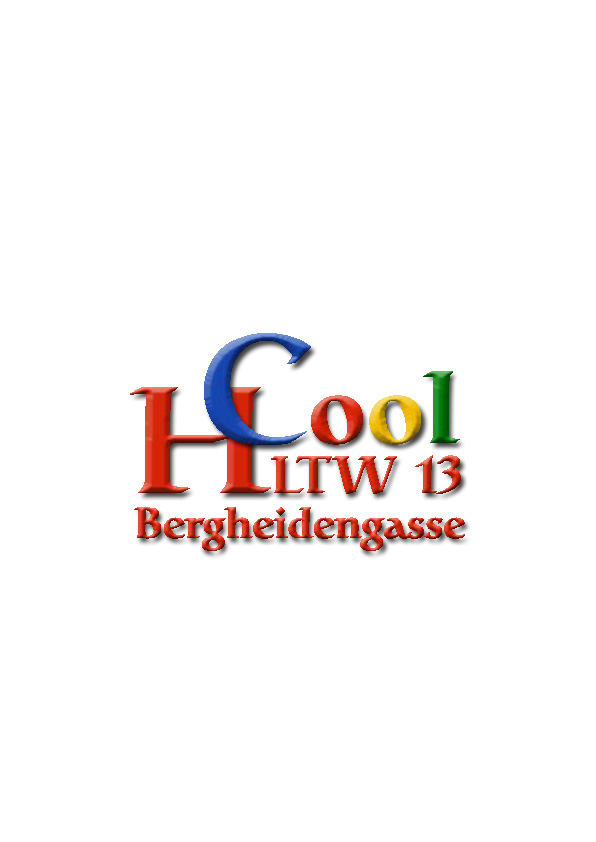 5 HLW/HLTBilanzanalyse börsennotierende UnternehmenBilanzanalyse börsennotierende UnternehmenBilanzanalyse börsennotierende UnternehmenSchuljahr:
2020/2021Schuljahr:
2020/2021Schuljahr:
2020/2021Schuljahr:
2020/2021Schuljahr:
2020/20215 HLW/HLTRechnungswesen und ControllingRechnungswesen und ControllingRechnungswesen und ControllingSchuljahr:
2020/2021Schuljahr:
2020/2021Schuljahr:
2020/2021Schuljahr:
2020/2021Schuljahr:
2020/2021Arbeitsbeginn:12.1.Arbeitsbeginn:12.1.Fertigstellung:13.1.Sozialform:… + L= mit LehrerinKontrolle der Abgabe:Kontrolle der Abgabe:Kontrolle der Abgabe:Kontrolle der Abgabe:Kontrolle der Abgabe:LERNZIELE:LERNZIELE:LERNZIELE:LERNZIELE:LERNZIELE:Ziel erreicht:
SelbsteinschätzungZiel erreicht:
SelbsteinschätzungZiel erreicht:
SelbsteinschätzungZiel erreicht:
SelbsteinschätzungLERNZIELE:LERNZIELE:LERNZIELE:LERNZIELE:LERNZIELE:1234Ich kann relevante Informationen über börsennotierende Unternehmen recherchieren.Ich kann relevante Informationen über börsennotierende Unternehmen recherchieren.Ich kann relevante Informationen über börsennotierende Unternehmen recherchieren.Ich kann relevante Informationen über börsennotierende Unternehmen recherchieren.Ich kann relevante Informationen über börsennotierende Unternehmen recherchieren.Ich kann Geschäftsberichte analysieren.Ich kann Geschäftsberichte analysieren.Ich kann Geschäftsberichte analysieren.Ich kann Geschäftsberichte analysieren.Ich kann Geschäftsberichte analysieren.Ich kann die Ergebnisse meiner Analyse in übersichtlicher Form darstellen.Ich kann die Ergebnisse meiner Analyse in übersichtlicher Form darstellen.Ich kann die Ergebnisse meiner Analyse in übersichtlicher Form darstellen.Ich kann die Ergebnisse meiner Analyse in übersichtlicher Form darstellen.Ich kann die Ergebnisse meiner Analyse in übersichtlicher Form darstellen.SOZIALE LERNZIELESOZIALE LERNZIELESOZIALE LERNZIELESOZIALE LERNZIELESOZIALE LERNZIELESOZIALE LERNZIELESOZIALE LERNZIELESOZIALE LERNZIELESOZIALE LERNZIELEIch frage Mitschüler oder den Prof. wenn ich nicht weiter weißIch frage Mitschüler oder den Prof. wenn ich nicht weiter weißIch frage Mitschüler oder den Prof. wenn ich nicht weiter weißIch frage Mitschüler oder den Prof. wenn ich nicht weiter weißIch frage Mitschüler oder den Prof. wenn ich nicht weiter weißNrAufgabe / ProblemstellungSozialformPflicht/Wahlerledigt1.Analysieren Sie den Jahresabschluss der Rosenbauer AG auf Basis der Fragen auf der Folgeseite. Beantworten Sie dabei lediglich die Aufgaben zur Analyse: a-h und oPflicht